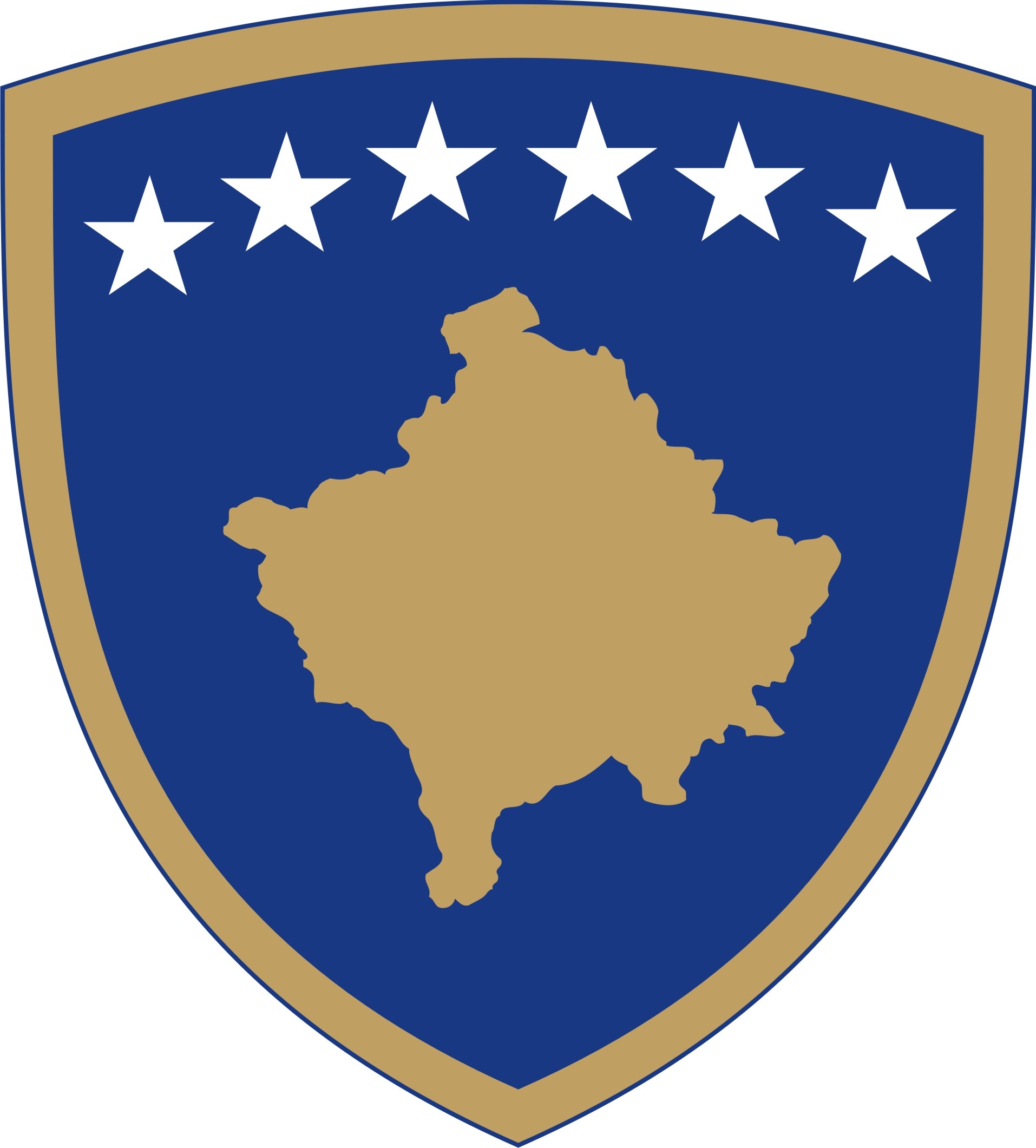 Republika e KosovësRepublika Kosova-Republic of KosovoQeveria-Vlada-Government Ministria e Mjedisit, Planifikimit Hapsinor dhe InfrastrukturësMinistarstvo Životne Sredine, Prostornog Planiranja i Infrastukture  Ministry of Environment, Spatial Planning and Infrastrucutre___________________________________________________________________________DOKUMENT KONSULTIMIDRAFT LIGJI PËR VLERËSIMIN E NDIKIMIT NË  MJEDISTetor, 2021DRAFT LIGJI PËR VLERËSIMIN E NDIKIMIT NË MJEDIS__________________________________________________________________________Ky ligj ka për qëllim përcaktimin e rregullave dhe procedurave për identifikimin dhe vlerësimin e ndikimeve të projekteve të caktuara në mjedis për të siguruar parandalimin ose zvogëlimin e ndikimeve negative të projekteve të propozuara publike dhe private si dhe  përcaktimin e rregullave dhe procedurave administrative, gjatë procesit të vendimmarrjes për pajisje me pëlqimi mjedisor.Ky ligj është në përputhshmëri me Direktivën 2014/52/EU e Parlamentit Evropian dhe Këshillit  e dt.16 prill 2014 cila ndryshon Direktivën 2011/92/EU mbi vlerësimin e ndikimit në mjedis të projekteve të caktuara publike dhe private.Dispozitat e këtij ligji janë të detyrueshme për të gjithë personat fizik apo juridik aktiviteti i të cilëve  në mënyrë direkte apo indirekte ndikon në mjedis,  shëndetin e njeriut, biodiversitetin, tokën, dheun, ujin, ajrin, klimën, pasuritë materiale, trashëgiminë kulturore dhe peizazhi si dhe duke u kushtuar rëndësi të veçantë specieve dhe habitateve të mbrojtura me Ligjet përkatëse si Ligjin për Mbrojtjen e Natyrës, Ligjin për Parkun Kombëtar Bjeshkët e Nemuna, Ligjin për Parkun Kombëtar Sharri, si dhe institucionet të cilat merren me zbatimin e dispozitave të këtij ligji.Qëllimi kryesor i këtij Projektligji është harmonizimi me ndryshimet e  fundit të Direktivës së VNM, me qëllim të balancimit të detyrimeve të Kosovës që rrjedhin nga MSA me kapacitetin e autoriteteve kompetente dhe në përputhje me kërkesat e legjislacionit të BE-së.Procesi i hartimit të Projektligjit është  iniciuar nga Ministria e Mjedisit, Planifikimit Hapësinor dhe Infrastrukturës  (MMPHI) dhe është në përputhje me Planin Vjetor të Punës të Qeverisë së Republikës së Kosovës për vitin 2021, Plan Programin Legjislativ për vitin 2021.Për zhvillimin e këtij projektligji u morën në konsideratë dhe u analizuan burimet e mëposhtme të informacionit, në veçanti: Komentet e siguruara nga stafi kompetent në MMPHI, duke përfshirë sugjerimet dhe rekomandimet mbi kufizimet kryesore të identifikuara në tetë vitet e zbatimit të legjislacionit të VNM-së.Raportet e vlerësimit ligjor dhe institucional, të përgatitura në pesë vitet e fundit, me qëllim të identifikimit të kufizimeve të mëdha eventuale në zbatimin e procedurave të VNM-së.Analiza e kuadrit ligjor aktual dhe e ndikimit të amendamenteve të propozuara në procedurat ekzistuese të VNM-së.Kontributi i grupit punues i cili përfshinë anëtarë nga Institucionet relevante të Qeverisë së Republikës së Kosovës.Projektligji për vlerësimin e ndikimit në mjedis, përmban opsionet për zgjidhjen e problemeve për parandalimin dhe mbrojtjen  e mjedisit nga ndotja, duke përfshirë ndikimet në shëndet të njeriut, në pronën dhe ndikimi ekonomik dhe social.Qëllimi i konsultimit________________________________________________Pas hartimit të draftit fillestar nga zyrtari përgjegjës sipas Rregullores së Punës së Qeverisë drafti është dërguar për konsultim paraprak, te të gjitha institucionet që mund të ndikohen nga Projektligj. Faza e konsultimit më publikun përmes metodave të ndryshme përfshirë platformën elektronike për konsultimet publike dhe takime direkte më palë të interesit, do të përfshijë të gjitha institucionet dhe kategoritë e shoqërisë qoftë ata me ndikim dhe/ose interes të lartë apo ata të cilët për shkak të karakteristikave që kanë mund të japin kontribut për shqyrtimin e dispozitave të këtij Projektligjit. Kontribut të rëndësishëm mund të jap shumë institucione sipas dispozitave të këtij Projektligji. Ku dhe si duhet t’i dërgoni kontributet tuaja me shkrim ______________________________________________Afati përfundimtar i dorëzimit të kontributit me shkrim në kuadër të procesit të konsultimit për Projektligjin është t’i dërgoni brenda afatit ligjor 15 ditë punë duke filluar nga dita e publikimit. Të gjitha kontributet me shkrim duhet të dorëzohen me shkrim sipas formatit të mëposhtëm tek: Ministria e Mjedisit, Planifikimit Hapësinor dhe Infrastrukturës, Departamenti për Mbrojtjen e Mjedisit dhe Ujërave, Naim Alidema – Zyrtar Përgjegjës.Projektligji  për Vlerësimin e Ndikimit në Mjedis, apo në formë elektronike në e-mail adresën: hadije.kosumi@rks-gov.net apo naim.alidema@rks-gov.net,  me titull “Kontribut ndaj procesit të konsultimit për Projektligjin për Vlerësimin e Ndikimit në Mjedis.Çka duhet të përmbajnë komentetEmri i personit/organizatës që jep komente:Fushat kryesore të veprimit të organizatës:Informatat e kontaktit të personit/organizatës (adresa, email, telefoni):Komentet:Data e dërgimit të komenteve:Forma e kontributit është e hapur, mirëpo preferohet që kontributet tuaja t’i përfshini në kuadër të tabelës së bashkëngjitur më poshtë në këtë dokument, e cila përfshin çështjet kyçe të këtij dokumenti.Bashkangjitur me këtë dokument gjeni Projektligjin për Vlerësim e Ndikimit në Mjedis.Republika e KosovësRepublika Kosova-Republic of KosovoQeveria-Vlada-Government Ministria e Mjedisit, Planifikimit Hapsinor dhe InfrastrukturësMinistarstvo Životne Sredine, Prostornog Planiranja i Infrastukture  Ministry of Environment, Spatial Planning and Infrastrucutre___________________________________________________________________________CONSULTATION DOCUMENTDRAFT LAW ON ENVIRONMENTAL IMPACT ASSESSMENTOctober, 2021DRAFT LAW ON ENVIRONMENTAL IMPACT ASSESSMENT __________________________________________________________________________This law aims to define the rules and procedures for identifying and assessing the impacts of certain projects on the environment, to ensure the prevention or reduction of negative impacts of proposed public and private projects, as well as the definition of rules and administrative procedures, during decision-making process for equipment by environmental consent.This law is in line with Directive 2014/52 / EU of the European Parliament and of the Council of 16 April 2014, which amends Directive 2011/92 / EU on environmental impact assessment of certain public and private projects.The provisions of this law are mandatory for all natural or legal persons, whose activity directly or indirectly affects the environment, human health, biodiversity, land, soil, water, air, climate, material assets, cultural heritage and landscape, as well as paying special attention to species and habitats protected by relevant laws, such as the Law on Nature Protection, the Law on the National Park `Bjeshket e Nemuna`, the Law on the National Park  `Sharri`, as well as the institutions which deal with the implementation of the provisions of this law.The main purpose of this Draft Law is to harmonize with the latest amendments to the EIA Directive, in order to balance the obligations of Kosovo arising from the SAA with the capacity of the competent authorities and in accordance with the requirements of EU legislation.The drafting process of the Draft Law was initiated by the Ministry of Environment, Spatial Planning and Infrastructure (MESPI) and is in accordance with the Annual Work Plan of the Government of the Republic of Kosovo for 2021, and with the Legislative Program Plan for 2021.For the development of this draft law, were considered and analyzed the following sources of information, in particular: Comments provided by competent staff of MESPI, including suggestions and recommendations on key constraints identified in the eight years of implementation of EIA legislation.Legal and institutional evaluation reports, prepared in the last five years, in order to identify major possible limitations in the implementation of EIA procedures.Analysis of the current legal framework and the impact of the proposed amendments on existing EIA procedures.Contribution of the working group which includes members from the relevant Institutions of the Government of the Republic of Kosovo.The draft law on environmental impact assessment contains options for solving problems for the prevention and protection of the environment from pollution, including impacts on human health, property and economic and social impact.The purpose of the consultation________________________________________________After the drafting of the initial by the responsible official, according to the Rules of Procedure of the Government, the draft is sent for prior consultation to all institutions that may be affected by the Draft Law. The public consultation phase through various methods including the electronic platform for public consultations and direct meetings with stakeholders, includes all institutions and categories of society, whether those with influence and / or high interest, or those who due to characteristics that they may contribute to the review of the provisions of this Draft Law. Significant contribution can be made by many institutions according to the provisions of this Draft Law. Where and how to submit your written contributions ______________________________________________The deadline for submitting a written contribution within the consultation process for the Draft Law, is to send them within the legal deadline of 15 working days, starting from the day of publication. All written contributions must be submitted in writing in the following format to: Ministry of Environment, Spatial Planning and Infrastructure, Department of Environmental and Water Protection, Naim Alidema - Responsible Officer.Comments on Draft Law on Environmental Impact Assessment, could be sent in electronic form at the e-mail address: hadije.kosumi@rks-gov.net apo naim.alidema@rks-gov.net,  entitled "Contribution to the consultation process for the Draft Law on Environmental Impact Assessment”.What the comments should containName of person / organization commenting:The main areas of action of the organization:Contact information of the person / organization (address, email, telephone):Comments:Date of submission of comments:The contribution form is open, but it is preferable to include your contributions in the table attached below to this document, which covers the key issues of this document.Attached to this document is the Draft Law on Environmental Impact Assessment.Republika e KosovësRepublika Kosova-Republic of KosovoQeveria-Vlada-Government Ministria e Mjedisit, Planifikimit Hapsinor dhe InfrastrukturësMinistarstvo Životne Sredine, Prostornog Planiranja i Infrastukture  Ministry of Environment, Spatial Planning and Infrastrucutre___________________________________________________________________________ DOKUMENT KONSULTACIJE  ZA NACRT ZAKONA O PROCENI UTICAJA NA ŽIVOTNU SREDINUOktobar, 2021NACRT ZAKONA O PROCENI UTICAJA NA ŽIVOTNU SREDINU______________________________________________________________________Ovaj zakon ima za cilj da definiše pravila i procedure za identifikovanje i procenu uticaja određenih projekata na životnu sredinu kako bi se osiguralo sprečavanje ili smanjenje negativnih uticaja predloženih javnih i privatnih projekata i definisanje pravila i administrativnih procedura, tokom procesa donošenja odlukeza dobijanje ekološkog saglasnost.Ovaj zakon je u skladu sa Direktivom 2014/52 / EU Evropskog parlamenta i Saveta od 16. aprila 2014. o izmeni Direktive 2011/92 / EU o proceni uticaja na životnu sredinu određenih javnih i privatnih projekata.Odredbe ovog zakona su obavezne za sva fizička ili pravna lica čija aktivnost direktno ili indirektno utiče na životnu sredinu, zdravlje ljudi, biodiverzitet, zemljište, tlo , vodu, vazduh, klimu, materijalna dobra, kulturno nasleđe i pejzaž obrađujući posebe pažnje zaštitćene vrste i staništa sa  relevantnim zakonima kao što su Zakon o zaštiti prirode, Zakon o Nacionalnom parku Prokletije , Zakon o nacionalnom parku Šar, kao i institucije koje se bave primenom odredaba ovog zakona.Osnovna svrha ovog Nacrta zakona je usklađivanje sa najnovijim izmenama i dopunama Direktive o proceni uticaja na životnu sredinu, kako bi se ravnotežile obaveze Kosova koje proističu iz SSP -a sa kapacitetima nadležnih organa i u skladu sa zahtevima zakonodavstva EU.Proces izrade Nacrta zakona pokrenut je od strane Ministarstvo životne sredine, prostornog planiranja i infrastrukture (MŽSPPI) i u skladu je sa Godišnjim planom rada Vlade Republike Kosovo za 2021. godinu, Planom zakonodavnog programa za 2021. godinu.Za izradu ovog nacrta zakona razmatrani su i analizirani sledeći izvori informacija, posebno:-Komentari koje je dalo nadležno osoblje u MŽSPPI-e, uključujući sugestije i preporuke o glavnim ograničenjima utvrđenim tokom osam godina primene zakonodavstva o proceni uticaja na životnu sredinu.-Pravni i institucionalni izveštaji o proceni , pripremljeni u poslednjih pet godina, kako bi se identifikovala velika moguća ograničenja u primeni procedura  o proceni uticaja na životnu sredinu.-Analiza postojećeg pravnog okvira i uticaj predloženih izmena na postojeće procedure PUŽS.-Doprinos radne grupe koja uključuje članove iz relevantnih institucija Vlade Republike Kosovo.Nacrt zakona o procjeni uticaja na životnu sredinu sadrži opcije za rešavanje problema za sprečavanje i zaštitu životne sredine od zagađenja, uključujući i uticaje na zdravlje ljudi,u imovinu i ekonomski i društveni uticaj.Svrha konsultacija________________________________________________Nakon  izrade početnog nacrta odgovorni službenik prema Poslovniku Rade  Vlade, nacrt je poslat na preliminarne konsultacije svim institucijama na koje Nacrt zakona može uticati. Faza javnih konsultacija kroz različite metode, uključujući elektronsku platformu za javne konsultacije i direktne sastanke sa zainteresovanim stranama, uključiće sve institucije i kategorije društva, bilo one sa uticajem i / ili visokim interesovanjem ili one koje zbog karakteristika koje mogu doprineti  za razmatranje  odredaba ovog Nacrta zakona. Mnoge institucije mogu dati značajan doprinos prema odredbama ovog Nacrta zakona.Gde i kako treba  dostaviti svoje pisane doprinose_____________Rok za podnošenje pismenog doprinosa u okviru procesa konsultacija o Nacrtu zakona je da ih pošaljete u zakonskom roku 15 radnih dana od dana objavljivanja.Svi pisani prilozi moraju biti dostavljeni u pisanoj formi u sledećem formatu na adresu:Ministarstvo životne sredine, prostornog planiranja i infrastrukture, Odeljenje za zaštitu životne sredine i voda, Naim Alidema - odgovorni službenik.Nacrt zakona o proceni uticaja na životnu sredinu, ili u elektronskoj formi na e-mail adresu:hadije.kosumi@rks-gov.net ili naim.alidema@rks-gov.net, pod naslovom „Doprinos  o procesu konsultacija za Nacrt zakona o proceni uticaja na životnu sredinu.Šta komentar treba da sadržeIme osobe /organizacije koja daje komentar Glavna područja delovanje organizacije Kontakt podaci osobe /organizacija (adresa, e-pošta, telefon)KomentariDatum podnošenja komentara Način doprinosa je otvoren, ali poželjno je da vaše doprinose uvrstite u tabelu priloženu uz ovaj dokument u nastavku, koja pokriva ključna pitanja ovog dokumenta.U prilogu ovog dokumenta možete naći  Nacrt zakona o proceni uticaja na životnu sredinuÇështjet kyçeKomente rreth draftit aktualKomente shtesë123Key issuesComments about the current draftAdditional comments123Ključna pitanja Komentari o tenutnom nacrtuDodatni komentari 123